OLVASÓKör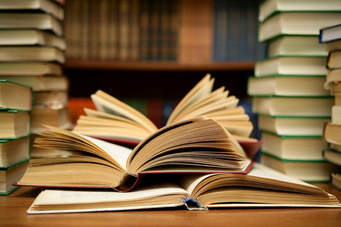 TANÁROK ÉS DIÁKOK EGYÜTTTeázás, beszélgetés, uzsonna kötetlenül2020. március 3, kedd 8-9. óra, könyvtárVinczellér Katalin, Gedeon Sarolta, Korda Eszter, Törő NorbertHeinrich von Kleist: O. márkiné című elbeszélésének értelmezési lehetőségeihttps://mek.oszk.hu/11600/11650/11650.htm 